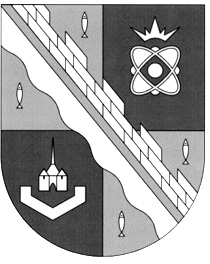 администрация МУНИЦИПАЛЬНОГО ОБРАЗОВАНИЯ                                        СОСНОВОБОРСКИЙ ГОРОДСКОЙ ОКРУГ  ЛЕНИНГРАДСКОЙ ОБЛАСТИпостановлениеот 05/05/2016 № 993________________________________________________________________________с изменениями от 17.11.2017 №2546; от 20.08.2018 №1932________________________________________________________________________________В соответствии с Федеральным законом от 25.12.2008 № 273-ФЗ «О противодействии коррупции», Федеральным законом от 02.03.2007 № 25-ФЗ «О муниципальной службе в Российской Федерации», Указом Президента Российской Федерации от 01.07.2010 № 821 «О комиссиях по соблюдению требований к служебному поведению муниципальных служащих и урегулированию конфликта интересов», а также на основании статьи 7-1 областного закона Ленинградской области от 11.03.2008 № 14-оз «О правовом регулировании муниципальной службы в Ленинградской области», администрация Сосновоборского городского округа                         п о с т а н о в л я е т:1. Утвердить Положение о комиссии по соблюдению требований к служебному поведению лиц, замещающих должности муниципальной службы в администрации муниципального образования Сосновоборский городской округ Ленинградской области и урегулированию конфликта интересов (Приложение № 1).2.  Утвердить состав  комиссии  по соблюдению требований к служебному поведению лиц, замещающих должности муниципальной службы в администрации муниципального образования Сосновоборский городской округ Ленинградской области и урегулированию конфликта интересов (Приложение № 2).3.  Возложить на комиссию  обязанность по осуществлению рассмотрения вопросов и принятию решений, относящихся к ее компетенции, в отношении всех лиц, замещающих  должности муниципальной службы, в отраслевых (функциональных) органах администрации Сосновоборского городского округа, в том числе и  в  отраслевых (функциональных) органах администрации с правами юридического лица (Комитет финансов Сосновоборского городского округа,  Комитет образования Сосновоборского городского округа, КСЗН Сосновоборского городского округа, КУМИ  Сосновоборского городского округа).4. Действие  Положения  по соблюдению требований к служебному поведению лиц, замещающих должности муниципальной службы в администрации муниципального образования Сосновоборский городской округ Ленинградской области и урегулированию конфликта интересов  распространить на руководителей муниципальных учреждений, а также на лиц, претендующих на замещение вакантной должности  руководителя муниципального учреждения, в части, касающейся предоставления ими сведений о своих доходах, об имуществе и обязательствах  имущественного характера, а также  о доходах,  об имуществе и обязательствах имущественного характера своих супруга (супруги) и несовершеннолетних детей.5. Функции по профилактике коррупционных и иных правонарушений исполняют:- в администрации руководитель отраслевого (функционального) органа «Отдел кадров и спецработы»;- в отраслевом (функциональном) органе администрации с правами юридического лица – руководитель соответствующего органа. 6. Установить, что организационно-техническое и документационное обеспечение деятельности комиссии осуществляет отраслевой (функциональный) орган администрации «Отдел кадров и спецработы» на которое возложено исполнение обязанностей  по профилактике коррупционных и иных правонарушений.7. Пресс-центру администрации (Арибжанов Р.М.)  разместить настоящее  постановление на официальном сайте Сосновоборского городского округа.8.  Настоящее постановление  вступает в силу с 01 мая 2016 года.9. Контроль за исполнением настоящего постановления возложить на заместителя главы администрации по безопасности и организационным вопросам Калюжного А.В.Глава администрацииСосновоборского городского округа                                                             В.Б.Садовскийисп. Т.Н. Губочкина; СЕ                                                                             СОГЛАСОВАНО: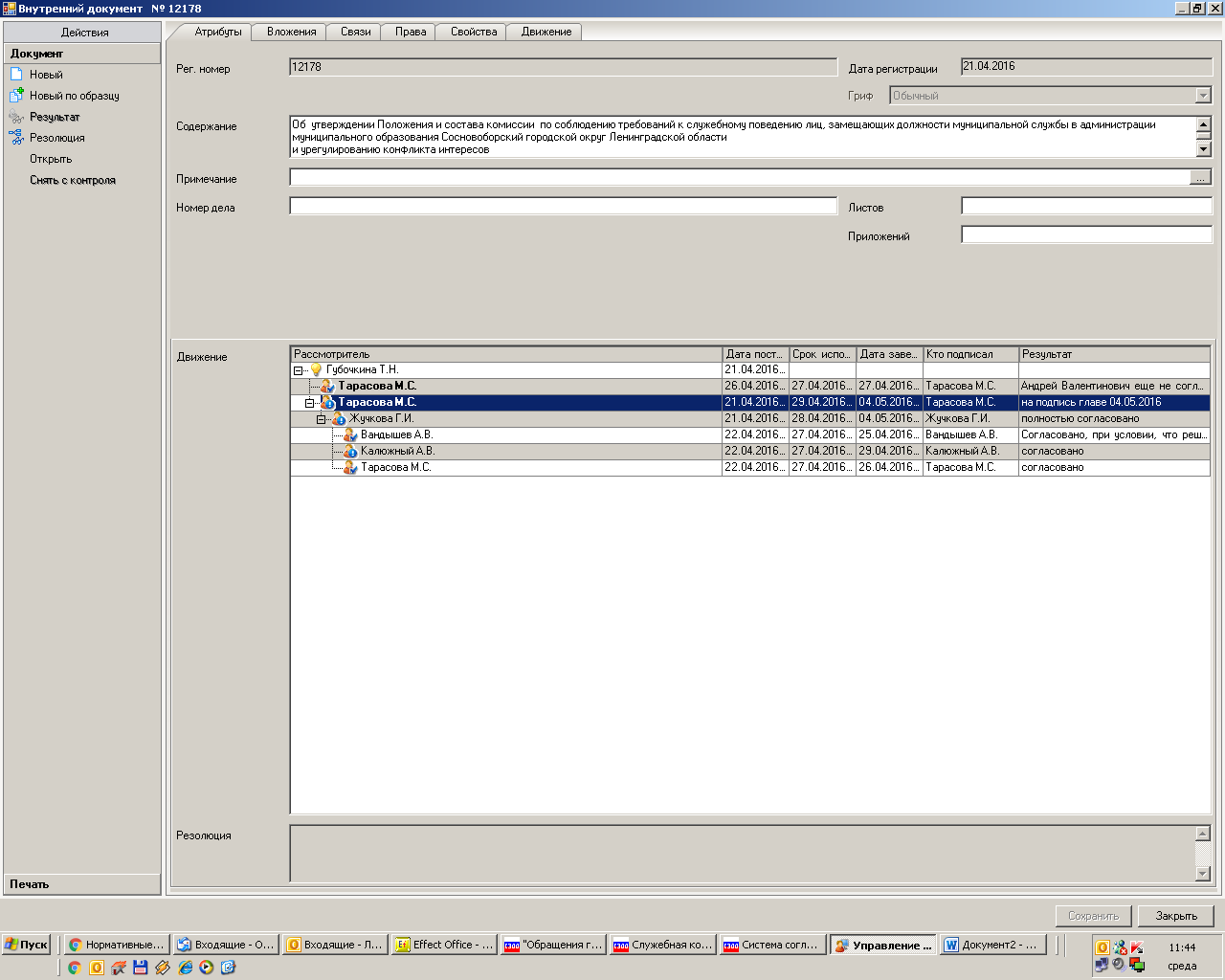 																Рассылка:  всем должностным лицам и  служащим администрации,  в  том числе  должностным лицам и служащим замещающим должности в отраслевых (функциональных) органах  администрации с правами юридического лица.                                                                                                                          УТВЕРЖДЕНО                                                                           постановлением администрации						 Сосновоборского городского округа                                                                               от 05/05/2016 № 993(с изменениями от 17.11.2017 №2546)                                                                                        (Приложение № 1)ПОЛОЖЕНИЕо комиссии по соблюдению требований к служебному поведению лиц, замещающих должности муниципальной службы в администрации муниципального образования Сосновоборский городской округ Ленинградской области и урегулированию конфликта интересов1. Настоящим Положением о комиссии по соблюдению требований к служебному поведению лиц, замещающих должности муниципальной службы в администрации муниципального образования Сосновоборский городской округ Ленинградской области и урегулированию конфликта интересов определяется порядок формирования и деятельности комиссии по соблюдению требований к служебному поведению муниципальных служащих и урегулированию конфликта интересов (далее - комиссия), образованной  в органах местного самоуправления муниципального образования Сосновоборский городской округ Ленинградской области в  соответствии с Федеральным законом от 25.01.2008 № 273-ФЗ «О противодействии коррупции», и на основании статьи 7-1 областного закона  Ленинградской области  от 11.03.2008                            № 14-оз «О правовом регулировании муниципальной службы в Ленинградской области».2. Комиссия в своей деятельности руководствуются Конституцией Российской Федерации, федеральными конституционными законами, федеральными законами, актами Президента Российской Федерации и Правительства Российской Федерации, законами Ленинградской области, настоящим Положением, а также  муниципальными актами Сосновоборского городского округа.3. Основной задачей комиссии  является содействие:а) в обеспечении соблюдения лицами, замещающими должности муниципальной службы (далее по тексту муниципальные  служащие) ограничений и запретов, требований о предотвращении или урегулировании конфликта интересов, а также в обеспечении исполнения ими обязанностей, установленных Федеральным законом от 25.12.2008 N 273-ФЗ «О противодействии коррупции», Федеральным законом от 02.03.2007 № 25-ФЗ «О муниципальной службе в Российской Федерации», другими федеральными и областными законами (далее - требования к служебному поведению и (или) требования об урегулировании конфликта интересов);б) в осуществлении в администрации  Сосновоборского городского округа  мер по предупреждению коррупции.4. Комиссия  рассматривает вопросы, связанные с соблюдением требований                          к служебному поведению и (или) требований об урегулировании конфликта интересов, в отношении муниципальных служащих, замещающих должности в администрации Сосновоборского городского округа, а также в отношении муниципальных служащих, замещающих должности  в  отраслевых (функциональных) органах  администрации Сосновоборского городского округа с правами юридического лица: Комитет финансов Сосновоборского городского округа, Комитет образования Сосновоборского городского округа, КСЗН Сосновоборского городского округа, КУМИ Сосновоборского городского округа (далее – муниципальные служащие).  5. Комиссия образуется нормативным правовым актом администрации Сосновоборского городского округа. Указанным актом утверждается состав комиссии и порядок ее работы.В состав комиссии входят председатель комиссии, его заместитель, назначаемый из числа членов комиссии, замещающих должности муниципальной  службы в администрации Сосновоборского городского округа, секретарь и члены комиссии. Все члены комиссии при принятии решений обладают равными правами. В отсутствие председателя комиссии его обязанности исполняет заместитель председателя комиссии.6. В состав комиссии входят:а)  заместитель главы администрации (председатель комиссии), руководитель отдела кадров и спецработы администрации, исполняющий функции по профилактике коррупционных и иных правонарушений,  либо иное  лицо  кадровой службы, ответственное за работу по профилактике коррупционных и иных правонарушений (секретарь комиссии), заместители главы администрации, руководитель  юридического отдела администрации,  руководители отраслевых (функциональных) органов администрации с правами юридического лица,  исполняющие функции по профилактике коррупционных и иных правонарушений, муниципальные служащие  отраслевых (функциональных) органов   администрации, определяемые главой администрации  Сосновоборского городского округа;б) заместитель председателя совета депутатов и депутаты, делегированные в состав комиссии решением совета депутатов Сосновоборского городского округа; в) представитель (представители) научных организаций и образовательных учреждений среднего, высшего и дополнительного профессионального образования, деятельность которых связана с муниципальной службой.7. Глава администрации  Сосновоборского городского округа  может принять решение о включении в состав комиссии:а) представителя общественного совета (организации), образованного (созданного) в органе местного самоуправления;б) представителя общественной организации, действующей в установленном порядке в органе местного самоуправления;в) представителя профсоюзной организации, действующей в установленном порядке в органе местного самоуправления.8. Лица, указанные в подпунктах «б и «в» пунктов 6 и 7 настоящего Положения, включаются в состав комиссии в установленном законодательством  порядке, по согласованию с главой администрации Сосновоборского городского округа,  научными организациями и образовательными учреждениями, учреждениями среднего, высшего и дополнительного профессионального образования, с общественным советом, общественной организацией ветеранов, образованным в  органе местного самоуправления, с профсоюзной организацией,  действующей в установленном порядке в органе местного самоуправления Сосновоборского городского округа, на основании запроса подготовленного за подписью главы администрации Сосновоборского городского округа . Согласование осуществляется в 10-дневный срок со дня получения запроса.9. Число членов комиссии, не замещающих должности муниципальной  службы в администрации Сосновоборского городского округа, должно составлять не менее одной четверти от общего числа членов комиссии.10. Состав комиссии формируется таким образом, чтобы исключить возможность возникновения конфликта интересов, который мог бы повлиять на принимаемые комиссией решения.11. В заседаниях комиссии с правом совещательного голоса участвуют:а) непосредственный руководитель муниципального служащего, в отношении которого комиссией рассматривается вопрос о соблюдении требований к служебному поведению и (или) требований об урегулировании конфликта интересов, и определяемые председателем комиссии два муниципальных служащих, замещающих в администрации Сосновоборского городского округа,  должности муниципальной  службы, аналогичной должности, замещаемой муниципальным служащим, в отношении которого комиссией рассматривается этот вопрос;б) другие муниципальные  служащие, замещающие должности муниципальной службы в администрации Сосновоборского городского округа; должностные лица и специалисты, которые могут дать пояснения по вопросам муниципальной  службы  и  вопросам, рассматриваемым комиссией; должностные лица других муниципальных органов, органов местного самоуправления Сосновоборского городского округа; представители заинтересованных организаций;  представитель муниципального служащего, в отношении которого комиссией рассматривается вопрос о соблюдении требований к служебному поведению  и (или) требований об урегулировании конфликта интересов, - по решению председателя комиссии, принимаемому в каждом конкретном случае отдельно не менее чем за три дня до дня заседания комиссии на основании ходатайства муниципального служащего, в отношении которого комиссией рассматривается этот вопрос, или любого члена комиссии.12. Заседание комиссии считается правомочным, если на нем присутствует не менее двух третей от общего числа членов комиссии. Проведение заседаний с участием только членов комиссии, замещающих должности муниципальной службы в органе местного самоуправления Сосновоборского городского округа, недопустимо.13. При возникновении прямой или косвенной личной заинтересованности члена комиссии, которая может привести к конфликту интересов при рассмотрении вопроса, включенного в повестку дня заседания комиссии, он обязан до начала заседания заявить об этом. В таком случае соответствующий член комиссии не принимает участия в рассмотрении указанного вопроса.14. Основаниями для проведения заседания комиссии являются:а) представление главой администрации Сосновоборского городского округа, руководителем отдела кадров и спецработы администрации  (в отношении служащих замещающих должности муниципальной службы в администрации  и руководителей отраслевых (функциональных) органов администрации с правами юридического лица, (в отношении служащих, замещающих должности муниципальной службы в соответствующих органах) в соответствии с Положением «О  проверке достоверности и полноты сведений о доходах, об имуществе и обязательствах имущественного характера, представляемых гражданами, претендующими на замещение должностей муниципальной службы, включенных в соответствующий Перечень, муниципальными служащими, замещающими указанные должности, достоверности и полноты сведений, представляемых гражданами при поступлении на муниципальную службу в соответствии с нормативными правовыми актами Российской Федерации, соблюдения  муниципальными служащими ограничений и запретов, требований о предотвращении или об урегулировании конфликта интересов, исполнения ими обязанностей, установленных федеральным законом от 25 декабря 2008 года № 273-ФЗ «О противодействии коррупции» и другими нормативными правовыми актами  Российской Федерации», утвержденного постановлением администрации  Сосновоборского городского округа 26.03.2013 № 818 (далее – Положение о проверке достоверности и полноты сведений), материалов проверки, свидетельствующих:о представлении муниципальным служащим недостоверных или неполных сведений, предусмотренных подпунктом 1 пункта 1 названного Положения о  проверке достоверности и полноты сведений;о несоблюдении муниципальным служащим требований к служебному поведению и (или) требований об урегулировании конфликта интересов;б) поступившее в подразделение кадровой службы администрации Сосновоборского городского округа, либо к руководителю отраслевого (функционального) органа администрации с правами юридического лица, в порядке, установленном муниципальным нормативным правовым актом:обращение гражданина, замещавшего в администрации Сосновоборского городского округа должность муниципальной службы, включенную  в Перечень должностей, утвержденный муниципальным нормативным  правовым актом, о даче согласия на замещение должности в коммерческой  или некоммерческой организации либо на выполнение работы на условиях гражданско-правового договора в коммерческой или некоммерческой  организации, если отдельные функции по муниципальному управлению этой организацией  входили в его должностные (служебные) обязанности, до истечения двух лет со дня увольнения с муниципальной  службы; заявление муниципального служащего о невозможности по объективным причинам представить сведения о доходах, об имуществе и обязательствах имущественного характера своих супруги (супруга) и несовершеннолетних детей;уведомление лицом, замещающим должность муниципальной службы в органе местного самоуправления Сосновоборского городского округа о возникновении личной заинтересованности при исполнении должностных обязанностей, которая приводит или может привести к конфликту интересов.в) представление главы администрации Сосновоборского городского округа, руководителя отраслевого (функционального) органа администрации с правами юридического лица или любого члена комиссии, касающееся обеспечения соблюдения муниципальным служащим требований к служебному поведению и (или) требований об урегулировании конфликта интересов либо осуществления в  администрации  Сосновоборского городского округа мер по предупреждению коррупции;г) представление главой администрации Сосновоборского городского округа  либо, руководителем отраслевого (функционального) органа администрации с правами юридического лица, материалов проверки, свидетельствующих о представлении муниципальным  служащим недостоверных или неполных сведений, предусмотренных частью 1 статьи 3 Федерального закона от 3 декабря 2012г.                   N 230-ФЗ «О контроле за соответствием расходов лиц, замещающих государственные должности, и иных лиц их доходам»;д) поступившее в соответствии с частью 4 статьи 12 Федерального закона от 25 декабря 2008г. N 273-ФЗ «О противодействии коррупции» и  статьей 64.1. Трудового кодекса Российской Федерации в администрацию Сосновоборского городского округа уведомление коммерческой или некоммерческой организации о заключении с гражданином, замещавшим должность муниципальной службы  в органе местного самоуправления,   трудового или гражданско-правового договора на выполнение работ (оказание услуг), если отдельные функции муниципального управления данной организацией входили в его должностные (служебные) обязанности, исполняемые во время замещения должности в органе местного самоуправления Сосновоборского городского округа,  при условии, что указанному гражданину комиссией ранее было отказано во вступлении в трудовые и гражданско-правовые отношения с данной организацией или, что вопрос о даче согласия такому гражданину на замещение им должности в коммерческой или некоммерческой организации либо на выполнение им работы на условиях гражданско-правового договора в коммерческой или некоммерческой организации комиссией не рассматривался.15. Комиссия не рассматривает сообщения о преступлениях и административных правонарушениях, а также анонимные обращения. Не проводит проверки по фактам нарушения служебной дисциплины.15.1. Обращение, указанное в абзаце втором подпункта «б» пункта 14 настоящего Положения, подается гражданином в отраслевой (функциональный ) орган администрации,  осуществляющий  функции по профилактике коррупционных и иных правонарушений: - гражданином замещавшим должность муниципальной службы в администрации Сосновоборского городского округа - в подразделение кадровой службы администрации;- гражданином замещавшим должность муниципальной службы в  отраслевом (функциональном) органе администрации с правами юридического лица -  руководителю соответствующего органа.  В обращении указываются: фамилия, имя, отчество гражданина, дата его рождения, адрес места жительства, замещаемые должности в течение последних двух лет до дня увольнения с должности муниципальной службы, наименование, местонахождение коммерческой или некоммерческой организации, характер ее деятельности, должностные (служебные) обязанности, исполняемые гражданином во время замещения им должности муниципальной службы, функции по муниципальному  управлению в отношении коммерческой или некоммерческой организации, вид договора (трудовой или гражданско-правовой), предполагаемый срок его действия, сумма оплаты за выполнение (оказание) по договору работ (услуг). В   отраслевом (функциональном) органе администрации с правами юридического лица, исполняемым функции по профилактике коррупционных и иных правонарушений осуществляется рассмотрение обращения, по результатам которого подготавливается мотивированное заключение по существу обращения с учетом требований статьи 12 Федерального закона от 25 декабря 2008г. N 273-ФЗ «О противодействии коррупции». 15.2. Обращение, указанное в абзаце втором подпункта «б» пункта 14 настоящего Положения, может быть подано муниципальным служащим, планирующим свое увольнение с муниципальной службы, и подлежит рассмотрению комиссией в соответствии с настоящим Положением.15.3. Уведомление, указанное в подпункте «д» пункта 14 настоящего Положения, рассматривается  руководителем  отраслевого (функционального)   органа администрации, осуществляющим функции по профилактике коррупционных и иных правонарушений,  которые осуществляют подготовку мотивированного заключения о соблюдении гражданином, замещавшим должность муниципальной службы в администрации Сосновоборского городского округа,  требований статьи 12 Федерального закона от 25 декабря 2008 г. N 273-ФЗ «О противодействии коррупции». Уведомление, заключение и другие материалы в течение десяти рабочих дней со дня поступления уведомления представляются председателю комиссии.15.4. Уведомление,  указанное в абзаце четвертом подпункта «б» пункта 14 настоящего Положения, рассматривается руководителем отраслевого (функционального) органа администрации, исполняющим функции по профилактике коррупционных и иных правонарушений, которое осуществляет подготовку мотивированного заключения по результатам рассмотрения уведомления.15.5. При подготовке мотивированного заключения по результатам рассмотрения обращения, указанного в абзаце втором подпункта «б» пункта 14 настоящего Положения, или уведомлений, указанных в абзаце четвертом  подпункта «б» и подпункте «д» пункта 14 настоящего Положения, руководитель  подразделения кадровой службы администрации либо руководитель отраслевого (функционального) органа администрации с правами юридического лица, исполняющие функции по профилактике коррупционных и иных правонарушений, имеют право проводить собеседование с муниципальным служащим, представившим обращение или уведомление, получать от него письменные пояснения, а глава администрации Сосновоборского городского округа или его заместитель, специально на то уполномоченный, может направлять в установленном порядке запросы в государственные органы, органы местного самоуправления и заинтересованные организации. Обращение или уведомление, а также заключение и другие материалы в течение семи рабочих дней со дня поступления обращения или уведомления представляются председателю комиссии. В случае направления запросов обращение или уведомление, а также заключение и другие материалы представляются председателю комиссии в течение 45 дней со дня поступления обращения или уведомления. Указанный срок может быть продлен, но не более чем на 30 дней.15.6. Мотивированные заключения, предусмотренные пунктами 15.1, 15.3 и 15.4 настоящего Положения, должны содержать:	а) информацию, изложенную в обращениях или уведомлениях, указанных в абзацах втором и четвертом подпункта "б" и подпункте "д" пункта 14 настоящего Положения;	б) информацию, полученную от государственных органов, органов местного самоуправления и заинтересованных организаций на основании запросов;	в) мотивированный вывод по результатам предварительного рассмотрения обращений и уведомлений, указанных в абзацах втором и четвертом подпункта "б" и подпункте "д" пункта 14 настоящего Положения, а также рекомендации для принятия одного из решений в соответствии с пунктами 22, 23.2., 24.1 настоящего Положения или иного решения».(пункт 15 дополнен подпунктом  15.6 на основании постановления от 17.11.2017 №2546)16. Председатель комиссии при поступлении к нему информации, содержащей основания для проведения заседания комиссии:а) в 10-дневный срок назначает дату заседания комиссии. При этом дата заседания комиссии не может быть назначена позднее двадцати  дней со дня поступления указанной информации, за исключением  случаев, предусмотренными  пунктами 16.1 и 16.2 настоящего Положения;б) организует ознакомление муниципального служащего, в отношении которого комиссией рассматривается вопрос о соблюдении требований к служебному поведению и (или) требований об урегулировании конфликта интересов, его представителя, членов комиссии и других лиц, участвующих в заседании комиссии, с информацией,  поступившей в администрацию  Сосновоборского городского округа  либо к должностному лицу, ответственному за работу по профилактике коррупционных и иных правонарушений и с результатами ее проверки;в) рассматривает ходатайства о приглашении на заседание комиссии лиц, указанных в подпункте «б» пункта 11 настоящего Положения, принимает решение об их удовлетворении (об отказе в удовлетворении) и о рассмотрении (об отказе в рассмотрении) в ходе заседания комиссии дополнительных материалов.16.1. Заседание комиссии по рассмотрению заявления, указанного в абзаце третьем подпункта «б» пункта 14 настоящего Положения, как правило, проводится не позднее одного месяца со дня истечения срока, установленного для представления сведений  о доходах, об имуществе и обязательствах имущественного характера.16.2. Уведомление, указанное в подпункте «д» пункта 14 настоящего Положения, как правило, рассматривается на очередном (плановом) заседании комиссии.17. Заседание комиссии проводится, как правило, в присутствии муниципального служащего, в отношении которого рассматривается вопрос о соблюдении требований к служебному поведению и (или) требований об урегулировании конфликта интересов, или гражданина, замещавшего должность муниципальной  службы в  администрации Сосновоборского городского округа. О намерении лично присутствовать на заседании комиссии муниципальный служащий или гражданин указывает в обращении, заявлении или уведомлении, представляемом  в соответствии с подпунктом «б» пункта 14 настоящего Положения.17.1. Заседания комиссии могут проводиться в отсутствие муниципального служащего или гражданина в случае:а) если в обращении, заявлении или уведомлении, предусмотренных подпунктом «б» пункта 14 настоящего Положения, не содержится указания о намерении муниципального  служащего или гражданина лично присутствовать на заседании комиссии;б) если муниципальный  служащий или гражданин, намеревающиеся лично присутствовать на заседании комиссии и надлежащим образом извещенные о времени и месте его проведения, не явились на заседание комиссии.18. На заседании комиссии заслушиваются пояснения муниципального служащего или  гражданина замещавшего должность муниципальной службы в администрации  Сосновоборского городского округа (с их согласия) и иных лиц, рассматриваются материалы по существу вынесенных на данное заседание вопросов,  а также дополнительные материалы. 19. Члены комиссии и лица, участвовавшие в ее заседании, не вправе разглашать сведения, ставшие им известными в ходе работы комиссии.20. По итогам рассмотрения вопроса, указанного в абзаце втором подпункта «а» пункта 14  настоящего Положения, комиссия принимает одно из следующих решений:а) установить, что сведения, представленные муниципальным служащим, в соответствии с подпунктом 1 пункта 1 Положения о проверке достоверности и полноты сведений,  являются достоверными и полными;б) установить, что сведения, представленные муниципальным служащим,                            в соответствии с подпунктом 1 пункта 1  Положения о проверке достоверности и полноты сведений, являются недостоверными и (или) неполными. В этом случае комиссия рекомендует работодателю применить к муниципальному служащему конкретную меру ответственности.21. По итогам рассмотрения вопроса, указанного в абзаце третьем подпункта «а» пункта 14  настоящего Положения, комиссия принимает одно из следующих решений:а) установить, что муниципальный  служащий соблюдал требования к служебному поведению и (или) требования об урегулировании конфликта интересов;б) установить, что муниципальный  служащий не соблюдал требования                                к служебному поведению и (или) требования об урегулировании конфликта интересов.                   В этом случае комиссия рекомендует работодателю  указать муниципальному  служащему на недопустимость нарушения требований   к служебному поведению и (или) требований об урегулировании конфликта интересов либо применить к муниципальному  служащему конкретную меру ответственности.22. По итогам рассмотрения вопроса, указанного в абзаце втором подпункта «б» пункта 14 настоящего Положения, комиссия принимает одно из следующих решений:а) дать гражданину согласие на замещение должности в коммерческой или некоммерческой организации либо на выполнение работы на условиях гражданско-правового договора в коммерческой или некоммерческой организации, если отдельные функции по муниципальному  управлению этой организацией входили в его должностные (служебные) обязанности;б) отказать гражданину в замещении должности в коммерческой или некоммерческой организации либо в выполнении работы на условиях гражданско-правового договора в коммерческой или некоммерческой организации, если отдельные функции по государственному управлению этой организацией входили в его должностные (служебные) обязанности, и мотивировать свой отказ.23. По итогам рассмотрения вопроса, указанного в абзаце третьем подпункта «б» пункта 14 настоящего Положения, комиссия принимает одно из следующих решений:а) признать, что причина непредставления муниципальным служащим сведений                        о доходах, об имуществе и обязательствах имущественного характера своих супруги (супруга) и несовершеннолетних детей является объективной и уважительной;б) признать, что причина непредставления муниципальным  служащим сведений о доходах, об имуществе и обязательствах имущественного характера своих супруги (супруга) и несовершеннолетних детей не является уважительной. В этом случае комиссия рекомендует муниципальному  служащему принять меры по представлению указанных сведений;в) признать, что причина непредставления муниципальным служащим сведений                о доходах, об имуществе и обязательствах имущественного характера своих супруги (супруга) и несовершеннолетних детей необъективна и является способом уклонения                   от представления указанных сведений. В этом случае комиссия рекомендует работодателю  применить к муниципальному  служащему конкретную меру ответственности.23.1. По итогам рассмотрения вопроса, указанного в подпункте «г» пункта                        14 настоящего Положения, комиссия принимает одно из следующих решений:а) признать, что сведения, представленные муниципальным служащим                                  в соответствии с частью 1 статьи 3 Федерального закона от 3 декабря 2012г. N 230-ФЗ                      «О контроле за соответствием расходов лиц, замещающих государственные должности, и иных лиц их доходам», являются достоверными и полными;б) признать, что сведения, представленные муниципальным  служащим                                     в соответствии с частью 1 статьи 3 Федерального закона от 3 декабря 2012г. N 230-ФЗ                     «О контроле за соответствием расходов лиц, замещающих государственные должности, и иных лиц их доходам», являются недостоверными и (или) неполными. В этом случае комиссия рекомендует работодателю применить к муниципальному  служащему конкретную меру ответственности и (или) направить материалы, полученные в результате осуществления контроля за расходами, в органы прокуратуры и (или) иные государственные органы в соответствии с их компетенцией.23.2.  По итогам рассмотрения вопроса, указанного в абзаце четвертом  подпункта «б» пункта 14 настоящего Положения, комиссия принимает одно из следующих решений:а) признать, что при исполнении муниципальным  служащим должностных обязанностей конфликт интересов отсутствует;б) признать, что при исполнении муниципальным  служащим должностных обязанностей личная заинтересованность приводит или может привести к конфликту интересов. В этом случае комиссия рекомендует муниципальному служащему и (или) руководителю органа местного самоуправления Сосновоборского городского округа  принять меры по урегулированию конфликта интересов или по недопущению его возникновения;в) признать, что муниципальный  служащий не соблюдал требования об урегулировании конфликта интересов. В этом случае комиссия рекомендует руководителю органа местного самоуправления Сосновоборского городского округа применить к муниципальному  служащему конкретную меру ответственности.24. По итогам рассмотрения вопросов, указанных в подпунктах «а», «б», «г» и «д» пункта 14  настоящего Положения, и  при наличии к тому оснований комиссия может принять иное решение, чем это предусмотрено пунктами 20-23, 23.1.- 23.2. и 24.1. настоящего Положения.Основания и мотивы принятия такого решения должны быть отражены в протоколе заседания комиссии.24.1. По итогам рассмотрения вопроса, указанного в подпункте «д» пункта 14 настоящего Положения, комиссия принимает в отношении гражданина, замещавшего должность муниципальной службы в органе местного самоуправления Сосновоборского городского округа, одно из следующих решений:а) дать согласие на замещение им должности в коммерческой или некоммерческой организации либо на выполнение работы на условиях гражданско-правового договора в коммерческой или некоммерческой организации, если отдельные функции по муниципальному управлению этой организацией входили в его должностные (служебные) обязанности;б) установить, что замещение им на условиях трудового договора должности в коммерческой или некоммерческой организации и (или) выполнение в коммерческой или некоммерческой организации работ (оказание услуг) нарушают требования статьи                     12 Федерального закона от 25 декабря 2008 г. N 273-ФЗ «О противодействии коррупции». В этом случае комиссия рекомендует работодателю проинформировать об указанных обстоятельствах органы прокуратуры и уведомившую организацию.25. По итогам рассмотрения вопроса, предусмотренного подпунктом «в»  пункта 14 настоящего Положения, комиссия принимает соответствующее решение.26. Для исполнения решений комиссии могут быть подготовлены проекты нормативных правовых актов,  решений или поручений  которые в установленном порядке представляются на рассмотрение представителю нанимателя (работодателю).27. Решения комиссии по вопросам, указанным в пункте 14  настоящего Положения, принимаются тайным голосованием (если комиссия не примет иное решение) простым большинством голосов присутствующих на заседании членов комиссии.28. Решения комиссии оформляются протоколами, которые подписывают члены комиссии, принимавшие участие в ее заседании. Решения комиссии, за исключением решения, принимаемого по итогам рассмотрения вопроса, указанного в абзаце втором подпункта «б» пункта 14 настоящего Положения, для руководителя  носят рекомендательный характер. Решение, принимаемое по итогам рассмотрения вопроса, указанного в абзаце втором подпункта «б» пункта 14 настоящего Положения, носит обязательный характер.29. В протоколе заседания комиссии указываются:а) дата заседания комиссии, фамилии, имена, отчества членов комиссии и других лиц, присутствующих на заседании;б) формулировка каждого из рассматриваемых на заседании комиссии вопросов с указанием фамилии, имени, отчества, должности муниципального служащего, в отношении которого рассматривается вопрос о соблюдении требований к служебному поведению и (или) требований об урегулировании конфликта интересов;в) предъявляемые к муниципальному  служащему претензии, материалы, на которых они основываются;г) содержание пояснений муниципального служащего и других лиц по существу предъявляемых претензий;д) фамилии, имена, отчества выступивших на заседании лиц и краткое изложение их выступлений;е) источник информации, содержащей основания для проведения заседания комиссии, дата поступления информации в орган местного самоуправления Сосновоборского городского округа;ж) другие сведения;з) результаты голосования;и) решение и обоснование его принятия.30. Член комиссии, несогласный с ее решением, вправе в письменной форме изложить свое мнение, которое подлежит обязательному приобщению к протоколу заседания комиссии и с которым должен быть ознакомлен муниципальный служащий.31. Копия протокола заседания комиссии в 7-ми дневный срок со дня заседания направляется работодателю, полностью или в виде выписок из него – муниципальному  служащему, а также по решению комиссии - иным заинтересованным лицам.32.  Представитель нанимателя (работодатель) обязан рассмотреть протокол заседания комиссии и вправе учесть в пределах своей компетенции,   содержащиеся в нем рекомендации  при принятии решения о применении к муниципальному  служащему мер ответственности, предусмотренных нормативными правовыми актами Российской Федерации, а также по иным вопросам организации противодействия коррупции. О рассмотрении  рекомендаций комиссии и принятом решении  представитель нанимателя (работодатель)  в письменной форме уведомляет комиссию в месячный срок со дня поступления к нему протокола заседания комиссии. Решение представителя нанимателя (работодателя) оглашается на ближайшем заседании комиссии и принимается к сведению без обсуждения.33. В случае установления комиссией признаков дисциплинарного проступка в действиях (бездействии) муниципального служащего информация об этом представляется представителю нанимателя (работодателю),  для решения вопроса о применении к муниципальному  служащему мер ответственности, предусмотренных нормативными правовыми актами Российской Федерации.34. В случае  установления комиссией факта совершения муниципальным служащим действия (факта бездействия), содержащего признаки административного правонарушения или состава преступления, председатель комиссии обязан передать информацию о совершении указанного действия (бездействии) и подтверждающие такой факт документы в правоприменительные  органы в 3-х дневный срок,  а при необходимости - немедленно.35. Копия протокола заседания комиссии или выписка из него приобщается к личному делу муниципального  служащего, в отношении которого рассмотрен вопрос о соблюдении требований к служебному поведению и (или) требований об урегулировании конфликта интересов.35.1.  Выписка из решения комиссии, заверенная подписью секретаря комиссии и печатью администрации Сосновоборского городского округа, вручается гражданину, замещавшему должность муниципальной службы в администрации Сосновоборского городского округа,  в отношении которого рассматривался вопрос, указанный в абзаце втором подпункта «б» пункта 14 настоящего Положения, под роспись или направляется заказным письмом с уведомлением по указанному им в обращении адресу не позднее одного рабочего дня, следующего за днем проведения соответствующего заседания комиссии.36. Организационно-техническое и документационное обеспечение деятельности комиссии, а также информирование членов комиссии о вопросах, включенных в повестку дня, о дате, времени и месте проведения заседания, ознакомление членов комиссии с материалами, представляемыми для обсуждения на заседании комиссии, осуществляются подразделением кадровой службы администрации (секретарем комиссии).                                                                                         УТВЕРЖДЕН                                                                      постановлением администрации                                                                          Сосновоборского городского округа                                                                                                                                                            от 05/05/2016 № 993  (с изменениями от 20.08.2018 №1932)         (Приложение № 2)С О С Т А Вкомиссии по соблюдению требований к служебному поведению лиц, замещающих должности муниципальной службы в администрации муниципального образования Сосновоборский городской округ Ленинградской области и урегулированию конфликта интересовПредседатель комиссии:Заместитель главы администрации по внутренней политике и безопасности;Заместитель председателя комиссии:Заместитель главы администрации, председатель Комитета финансов Сосновоборского городского округа.Секретарь комиссии:                                 Начальник отдела кадров и спецработы администрации.Члены комиссии:Заместитель председателя совета депутатов Сосновоборского городского округа;Первый заместитель главы администрации;Заместитель главы администрации по социальным вопросам;Заместитель главы администрации по жилищно-коммунальному комплексу; Начальник юридического отдела администрации;  Начальник отдела «Централизованная бухгалтерия», главный бухгалтер администрации Председатель Комитета образования Сосновоборского городского округа;Председатель КУМИ Сосновоборского городского округа;Директор муниципального бюджетного образовательного учреждения «Средняя общеобразовательная школа № 4»;Директор муниципального бюджетного  образовательного учреждения «Средняя общеобразовательная школа № 6»;Директор муниципального бюджетного образовательного учреждения   «Средняя общеобразовательная школа № 9»;Директор государственного автономного образовательного учреждения среднего профессионального образования Ленинградской области «Сосновоборский политехнический колледж»;Руководитель филиала Ленинградского областного государственного казенного учреждения «Центр социальной защиты населения» в Сосновоборском городском округе;Депутат  совета депутатов Сосновоборского городского округа, делегированный в состав комиссии решением совета депутатов Сосновоборского городского округа.Об утверждении Положения и состава комиссии по соблюдению требований к служебному поведению лиц, замещающих должности муниципальной службы в администрации муниципального образования Сосновоборский городской округ Ленинградской области и урегулированию конфликта интересов 